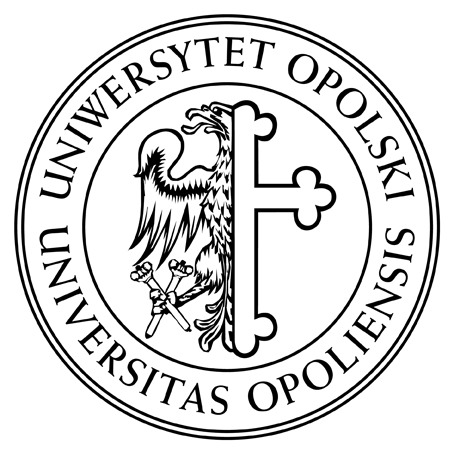 UCZELNIANA KSIĘGA JAKOŚCI KSZTAŁCENIAUCZELNIANA KSIĘGA JAKOŚCI KSZTAŁCENIAUCZELNIANA KSIĘGA JAKOŚCI KSZTAŁCENIASymbolSDJK -O-U7PROCEDURA MONITOROWANIA KARIER ZAWODOWYCH ABSOLWENTÓW UNIWERSYTETU OPOLSKIEGOPROCEDURA MONITOROWANIA KARIER ZAWODOWYCH ABSOLWENTÓW UNIWERSYTETU OPOLSKIEGOPROCEDURA MONITOROWANIA KARIER ZAWODOWYCH ABSOLWENTÓW UNIWERSYTETU OPOLSKIEGOPROCEDURA MONITOROWANIA KARIER ZAWODOWYCH ABSOLWENTÓW UNIWERSYTETU OPOLSKIEGOWydanie 12015/2016Zmiana 1Strona 1/21.Cel i przedmiot procedury  Celem procedury jest monitorowania karier zawodowych Uniwersytetu Opolskiego oraz opracowywanie raportów z badań dotyczących sytuacji absolwentów na rynku pracy i informowanie władz rektorskich i dziekańskich o wynikach badań oraz formułowanie rekomendacji z nimi związanych.2. Zakres stosowania proceduryProcedura obejmuje absolwentów Uniwersytetu Opolskiego3. Definicje3.1.Populacja absolwentów: wszyscy studenci, którzy ukończyli studia I, II i III stopnia w trybie stacjonarnym  i niestacjonarnym i obronili pracę dyplomową w danym roku akademickim.3.2. Konsultant naukowy: powoływany przez prorektora ds. kształcenia i studentów pracownik naukowy (lub naukowo-dydaktyczny) Uniwersytetu Opolskiego, którego zadaniem jest opracowanie metodologii badania i merytoryczny nadzór nad realizacją procedury. 4. Odpowiedzialność4.1. Jednostka stosująca procedurę w skali Uczelni  - Akademickie Centrum Karier przy wsparciu Konsultanta naukowego badania.4.2. Prorektor ds. kształcenia i studentów UO.4.3. Za monitorowanie karier zawodowych absolwentów w skali Wydziału odpowiada prodziekan ds. kształcenia i studentów lub wyznaczona osoba spośród pracowników naukowo-dydaktycznych.5. Sposób postępowania5.1. Przed rozpoczęciem danej edycji badania konsultant naukowy przedstawia koncepcję realizacji badania oraz kosztorys prorektorowi ds. kształcenia i studentów UO.5.2. Sekretariaty i dziekanaty jednostek prowadzących studia otrzymują wzory oświadczeń do przedstawienia studentom kompletującym dokumenty związane z obroną i ukończeniem studiów.5.3. Na podstawie zebranych oświadczeń w Akademickim Centrum Karier tworzona jest baza danych osobowych, która służy, jako operat próby i baza danych kontaktowych do realizacji badania.5.4. Badanie realizowane jest w roku po, w trzy lata po i w pięć lat po ukończeniu studiów przez Akademickie Centrum Karier.5.5. Realizacja procedury uczelnianej może być uzupełniana o dodatkowe zagadnienia zgłoszone do Akademickiego Centrum Karier na wniosek dziekana wydziału/dyrektora instytutu lub jednostki ogólnouczelnianej prowadzącej działalność dydaktyczną oraz poprzez badanie innych populacji zgodnie z przedstawioną na dany rok metodologią.5.6. Po zakończeniu realizacji zbierania danych, w Akademickim Centrum Karier przeprowadzana jest analiza danych i pisany jest raport z badania pod nadzorem konsultanta naukowego.5.7. Raport jest przedstawiany prorektorowi ds. kształcenia i studentów UO, a następnie dziekanom wydziałów i publikowany na stronie ACK.5.8. Dziekani wydziałów/dyrektorzy instytutów/katedr oraz jednostek ogólnouczelnianych prowadzących działalność dydaktyczną, monitorują i analizują we własnym zakresie kariery zawodowe absolwentów zgodnie z opracowaną procedurą w ramach Wewnętrznego Systemu Doskonalenia  Jakości Kształcenia.5.9. Wyniki analizy oraz informacje zawarte w Raporcie opracowanym przez Akademickie Centrum Karier stanowią podstawę do opracowania przez Wydziałowe/Instytutowe Komisje ds. Oceny Jakości Kształcenia oraz jednostki ogólnouczelniane prowadzące działalność dydaktyczną raportu o przebiegu kariery zawodowej absolwentów jednostki.6. Podstawa prawna6.1. Uchwała Senatu Uniwersytetu Opolskiego nr 18/2012-2016 z dnia 21 marca 2013 r.6.2. Regulamin prowadzenia badań losów absolwentów na Uniwersytecie Opolskim7.ZałącznikiZałącznik nr 1 Regulamin prowadzenia badań losów absolwentów na Uniwersytecie OpolskimZałącznik nr 2 Oświadczenie o wyrażeniu zgody na przetwarzanie danych osobowych dla monitoringu karier zawodowych absolwentów Uniwersytetu Opolskiego i formularz osobowy